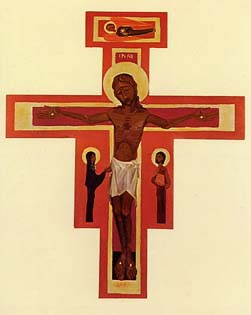 11. bis 18 August 2024(Letzte Woche der Sommerferien)Evangelische und katholische Kirchengemeinden Havixbeck, Nienbergeund LüdinghausenEin kleiner Ort im französischen Burgund – so klein, dass man ihn kaum auf einer Landkarte entdeckt. Und doch ist er für viele, die ihn erlebt haben, so groß, dass Worte oft nicht reichen, ihn zu beschreiben. Wo Worte aufhören, da kann Musik noch Vieles mehr ausdrücken: Musik als Ausdruck für Gebet, für Gemeinschaft, für Internationalität... Die Gemeinschaft setzt sich zusammen zum einen aus ca. hundert Brüdern, die der „Communauté de Taizé“ angehören, sowie mehreren Tausend jungen Menschen aus ganz Europa und der Welt. Das Besondere daran: Evangelische, katholische und orthodoxe Christinnen und Christen mischen sich so selbstverständlich, dass man meint, die Konfessionen seien bereits vereint. Sie kommen in Taizé zusammen, weil sie Ruhe suchen, Gleichgesinnte treffen und eine Antwort darauf finden möchten, welche Bedeutung Gott in ihrem Leben haben könnte. Gesungen, gebetet und geredet wird in allen Sprachen, wo Sprache aufhört, wird mit Händen und Füßen weitergemacht. Und das Schönste daran: Alles ist herrlich unkompliziert – sogar die offen gestellte Frage nach Gott!Neugierig geworden? Dann lies auf der Rückseite weiter und melde dich an!	AnmeldungTaizé 2024(bitte digital ausfüllen!)Name:__________________________Vorname:_______________________Straße:_________________________Wohnort:_______________________Handy-Nr.:______________________Mail:_________________________Geb.:___________________________Ich muss regelmäßig Medikamente einnehmen, habe Allergien oder Nahrungsmittelunverträglichkeiten. Wenn ja, welche: _______________________________Datum ______________________Unterschrift____________________Schriftliche Anmeldung bitte bei Pfr. Oliver Kösters (02507-5729511;oliver.koesters@evk-havixbeck.de); Schulstr. 12, 48329 HavixbeckErklärung der Eltern für unter 18-Jährige:Mit der Anmeldung gebe ich mein Einverständnis, dass mein Sohn / meine Tochter sich vor Ort den Absprachen gemäß selbständig und ohne Begleitung bewegen darf.Mir ist bekannt, dass ich für jeden Schaden, den meine Tochter / mein Sohn ohne Verschulden der Aufsichtspersonen verursacht, selber haftbar bin.Ferner ist mir bekannt, dass bei einer Absage meinerseits eventuell anstehende Kosten von mir übernommen werden müssen.Wir sind in der Zeit vom 11.08.-18.08.2024 telefonisch zu erreichen unter der Nummer: _______________________________Datum,Unterschrift (einer/s Erziehungsberechtigen):_______________________________________________________Katholische und EvangelischeKirchengemeindenin Havixbeck, Nienbergeund Lüdinghausenwww.evk-havixbeck.dewww.kath.kirche-havixbeck.dewww.stfelizitas.dewww.evangelisch-auf-gutem-grund.de Ansprechpartner:Pfarrer Oliver KöstersTel. 02507-5729511Oliver.koesters@evk-havixbeck.dePastoralreferentin Ruth ReinersTel. 02591-7957214reiners-r@bistum-muenster.deHier gibt es Informationen für alle, die bisher noch nicht in Taizé waren bzw. Fragen zur Fahrt haben!Alles auf einen Blick:Hinfahrt:	in der Nacht vom 10. auf den 11. August 2024Rückkehr:	am 18. August gegen MittagKosten		200 Euro (Wer so viel nicht zahlen kann, setzt sich bitte mit uns in Verbindung. Wir finden dann Wege, dass jede/-r mitfahren kann!)Den Teilnehmerbeitrag bitte vor Antritt der Fahrt überweisen auf das Konto der Evangelischen Kirchengemeinde Havixbeck, Volksbank Baumberge eG, IBAN: DE90400694080400547400BIC: GENODEM1BAUStichwort: Taizé 2024 + NameFür die Fahrt sind mitzubringen:Zelt (am Besten Absprachen untereinander; bitte auf Geschlechtertrennung achten); Isomatte, Schlafsack, Kopfkissen; Handtücher/Badelatschen; wettergemäße Kleidung; Sonnenschutz (Creme, Brille, Hut...) und Regenschutz; wer mag: Instrumente und Liederbücher; Bibel und Schreibzeug; evtl. notwendige Medikamente; etwas Bargeld. Ausweis und Auslandskrankenversicherung.